				    YAKIN DOĞU ÜNİVERSİTESİ / NEAR EAST UNIVERSITY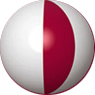 LİSANSÜSTÜ EĞİTİM ENSTİTÜSÜ / INSTITUTE OF GRADUATE STUDIESDOKTORA TEZ ÖNERİSİ DEĞERLENDİRME TUTANAĞI / DOCTORAL THESIS PROPOSAL EVALUATION FORM          II. TEZ BİLGİLERİ/THESIS DETAILSIII- TOPLANTI BİLGİLERİ/MEETING DETAILS    IV- DEĞERLENDİRME VE SONUÇ / EVALUATION AND RESULT (*) Öğrenciye tez önerisinin değişikliği için 3 ay, yeni tez önerisi ve danışman değişikliği durumunda 6 ay ek süre verilmesi önerilmektedir. It is recommended that the student be given 3 months for the change of the thesis proposal and 6 months in case of a new thesis proposal and supervisor change. (**) Tez önerisinin değiştirilmesine karar verilmesi halinde jüri raporu değerlendirme tutanağına eklenecektir.  If it is decided to change the thesis proposal, the jury report will be added to the evaluation report.EP   I. ÖĞRENCİ BİLGİLERİ / STUDENT DETAILSAdı/Name:Anabilim Dalı/Department:Soyadı/Surname:Program Adı/Programme:Numarası/Number:Danışmanı/Supervisor:Tez Başlığı/Title:İlgi:Anabilim Dalı Akademik Kurulu’nun                Tarih ve                 sayılı toplantısında oluşturulan komiteRef.:The committee appointed at date             and                meeting numberToplantı tarihi:Date:Yeri/Place:       Saati/Hour:      Başarıyla savunulan tez önerisinin KABUL EDİLMESİNE, ACCEPTEDTez önerisinin RED EDİLMESİNE* / REJECTED OY BİRLİĞİUNANIMOUSLY OY BİRLİĞİUNANIMOUSLY OY ÇOKLUĞU MAJORITY OF VOTESile karar verilmiştir **.Tez İzleme Komitesi/Thesis Monitoring CommitteeTez İzleme Komitesi/Thesis Monitoring CommitteeÜnvan, Adı SoyadTitle, Name SurnameÜnvan, Adı SoyadTitle, Name SurnameÜnvan, Adı SoyadTitle, Name SurnameÜnvan, Adı SoyadTitle, Name SurnameİmzaSignatureTez Danışmanı / SupervisorTez Danışmanı / SupervisorÜye / MemberÜye / MemberÜye / MemberÜye / Member